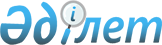 "Лицензиялау туралы" Қазақстан Республикасының Заңына орман пайдалану және су пайдалану мәселелері бойынша толықтырулар енгізу туралыҚазақстан Республикасының 2003 жылғы 4 маусымдағы N 429-II Заңы

      "Лицензиялау туралы" 1995 жылғы 17 сәуірдегі Қазақстан Республикасының 
 Заңына 
 (Қазақстан Республикасы Жоғарғы Кеңесінің Жаршысы, 1995 ж., N 3-4, 37-құжат; N 12, 88-құжат; N 14, 93-құжат; N 15-16, 109-құжат; N 24, 162-құжат; Қазақстан Республикасы Парламентінің Жаршысы, 1996 ж., N 8-9, 236-құжат; 1997 ж., N 1-2, 8-құжат; N 7, 80-құжат; N 11, 144, 149-құжаттар; N 12, 184-құжат; N 13-14, 195, 205-құжаттар; N 22, 333-құжат; 1998 ж., N 14, 201-құжат; N 16, 219-құжат; N 17-18, 222, 224, 225-құжаттар; N 23, 416-құжат; N 24, 452-құжат; 1999 ж., N 20, 721, 727-құжаттар; N 21, 787-құжат; N 22, 791-құжат; N 23, 931-құжат; N 24, 1066-құжат; 2000 ж., N 10, 248-құжат; N 22, 408-құжат; 2001 ж., N 1, 7-құжат; N 8, 52, 54-құжаттар; N 13-14, 173, 176-құжаттар; N 23, 321-құжат; N 24, 338-құжат; 2002 ж., N 2, 17-құжат; N 15, 151-құжат; N 19-20, 165-құжат; 2003 ж., N 1-2, 2-құжат; N 4, 25-құжат; N 6, 34-құжат; 2003 жылғы 14 мамырда "Егемен Қазақстан" және "Казахстанская правда" газеттерінде жарияланған "Лицензиялау туралы" Қазақстан Республикасының Заңына толықтыру енгізу туралы" 2003 жылғы 8 мамырдағы Қазақстан Республикасының 
 Заңы 
; 2003 жылғы 16 мамырда "Егемен Қазақстан" және 2003 жылғы 14 мамырда "Казахстанская правда" газеттерінде жарияланған "Қазақстан Республикасының кейбір заң актілеріне банк қызметі, валюталық реттеу және валюталық бақылау мәселелері бойынша өзгерістер мен толықтырулар енгізу туралы" 2003 жылғы 8 мамырдағы Қазақстан Республикасының 
 Заңы 
) мынадай толықтырулар енгізілсін:



      9-баптың 1-тармағы мынадай мазмұндағы 55), 56) тармақшалармен толықтырылсын:



      "55) мемлекеттік орман қорының учаскелеріне орман пайдаланушылар жүзеге асыратын сүрек дайындау;



      56) арнайы су пайдалану, соның ішінде:



      а) ауыл шаруашылығы, өнеркәсіп, энергетика, балық өсіру және көлік қажеттері үшін тәулігіне елу текше метрден жоғары көлемде жер үсті су объектілерінен су алу және пайдалану;



      б) жер үсті су объектілерінен кейінгі су пайдаланушыға су алу және беру.".


      

Қазақстан Республикасының




      Президенті


					© 2012. Қазақстан Республикасы Әділет министрлігінің «Қазақстан Республикасының Заңнама және құқықтық ақпарат институты» ШЖҚ РМК
				